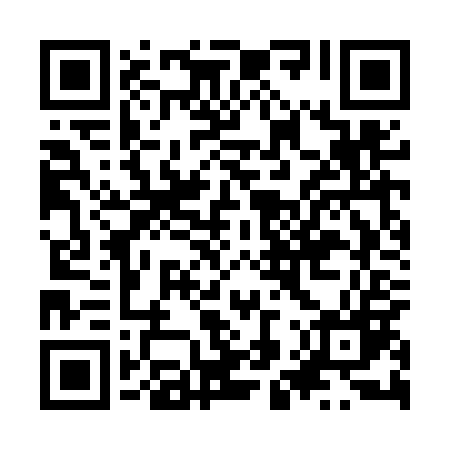 Prayer times for Kaczki Plastowe, PolandMon 1 Apr 2024 - Tue 30 Apr 2024High Latitude Method: Angle Based RulePrayer Calculation Method: Muslim World LeagueAsar Calculation Method: HanafiPrayer times provided by https://www.salahtimes.comDateDayFajrSunriseDhuhrAsrMaghribIsha1Mon4:206:2012:495:167:209:132Tue4:176:1712:495:187:229:153Wed4:146:1512:495:197:249:174Thu4:116:1312:495:207:259:205Fri4:086:1112:485:217:279:226Sat4:056:0812:485:227:299:247Sun4:026:0612:485:247:309:278Mon3:596:0412:475:257:329:299Tue3:566:0212:475:267:349:3210Wed3:535:5912:475:277:359:3411Thu3:505:5712:475:287:379:3612Fri3:475:5512:465:307:399:3913Sat3:445:5312:465:317:419:4114Sun3:405:5012:465:327:429:4415Mon3:375:4812:465:337:449:4716Tue3:345:4612:455:347:469:4917Wed3:315:4412:455:357:479:5218Thu3:285:4212:455:367:499:5519Fri3:245:4012:455:387:519:5720Sat3:215:3812:455:397:5310:0021Sun3:185:3512:445:407:5410:0322Mon3:145:3312:445:417:5610:0623Tue3:115:3112:445:427:5810:0824Wed3:075:2912:445:437:5910:1125Thu3:045:2712:445:448:0110:1426Fri3:005:2512:435:458:0310:1727Sat2:575:2312:435:468:0410:2028Sun2:535:2112:435:478:0610:2329Mon2:505:1912:435:488:0810:2730Tue2:465:1712:435:498:0910:30